Publicado en Castelldefels, Barcelona el 27/04/2016 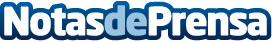 El libro revelación de Sant Jordi 2016'En el mirador de los sueños', de Felip Ródenas es una novela histórica y romántica basada en la infancia de Manuel Orantes en la Barcelona de las barracas y la inmigración de los años 50Datos de contacto:Marlex Editorialwww.marlexeditorial.comNota de prensa publicada en: https://www.notasdeprensa.es/el-libro-revelacion-de-sant-jordi-2016 Categorias: Literatura Cataluña Tenis Bienestar http://www.notasdeprensa.es